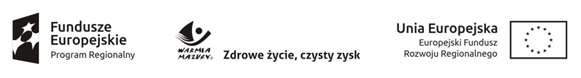 INFORMACJA  Z  OTWARCIA  OFERTZnak sprawy: SZP.242.38.2023Dotyczy: Umowy nr: RPWM.13.02.00-28-0030/22-00Data: 02.10.2023Dotyczy: postępowania w trybie przetargu nieograniczonego na Dostawę sprzętu medycznego na potrzeby warmińsko-mazurskiego centrum chorób płuc w ramach dofinansowania pn. „Doposażenie W-MCChP w Olsztynie w nowoczesny sprzęt medyczny i diagnostyczny, w tym do rehabilitacji leczniczej po przebytym zakażeniu COVID-19, w celu zapewnienia mieszkańcom regionu opieki medycznej  w sytuacjach zagrożenia zdrowia i życia”Dyrektor  Warmińsko-Mazurskiego Centrum Chorób Płuc w Olsztynie, na podstawie art. 222 ust. 5 ustawy z dnia 11 września 2019 roku Prawo zamówień publicznych (Dz.U.2022.1710 ze zm.) informuje, iż  w niniejszym postępowaniu do dnia 02.10.2023 roku, do godz. 11:00 wpłynęły 3 oferty:PAKIET 1 - Stymulator serca z elektrodami endokawitarnymi - 1 sztukaKwota przeznaczona na sfinansowanie zamówienia:  9 000,00 złPakiet 2 - Trenżery oddechowe – 185 sztukKwota przeznaczona na sfinansowanie zamówienia: 34 200,00 złPakiet 4 - Orbitrek elektromagnetyczny  - 1 sztukaKwota przeznaczona na sfinansowanie zamówienia: 14 000,00 złPakiet 5 - Respirator transportowy – 1 sztukaKwota przeznaczona na sfinansowanie zamówienia: 72 000,00 złPakiet 6 - szt. Przyrząd do masażu wibracyjnego – 1 szt. Kwota przeznaczona na sfinansowanie zamówienia: 1 500,00 złNumer ofertyNazwa (firma) i adres wykonawcyCenabrutto1Xanthus Viomedical Sp. z o.o. ul. Poleczki 23, 02-822 Warszawa, REGON : 1413545568 586,00Numer ofertyNazwa (firma) i adres wykonawcyCenabrutto3Sklep Medyczny Marta Kadzewicz Adres ul. Popiełuszki 15, 10-693 Olsztyn, REGON 38067706033 292,78 złNumer ofertyNazwa (firma) i adres wykonawcyCenabrutto3Sklep Medyczny Marta Kadzewicz Adres ul. Popiełuszki 15, 10-693 Olsztyn REGON 38067706013 989,00Numer ofertyNazwa (firma) i adres wykonawcyCenabrutto2Dräger Polska Sp. z o.o Adres 02-495 Warszawa, ul. Posag 7 Panien 1 REGON 09051858655 998,00Numer ofertyNazwa (firma) i adres wykonawcyCenabrutto3Sklep Medyczny Marta Kadzewicz Adres ul. Popiełuszki 15, 10-693 Olsztyn REGON 3806770601 598,00 zł